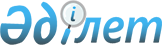 Республикалық маңызы бар автомобиль жолының Қонаев – Талдықорған учаскесін ақылы негізде пайдалану туралыҚазақстан Республикасы Индустрия және инфрақұрылымдық даму министрінің м.а. 2021 жылғы 10 қарашадағы № 586 бұйрығы. Қазақстан Республикасының Әділет министрлігінде 2021 жылғы 11 қарашада № 25109 болып тіркелді.
      Ескерту. Бұйрықтың тақырыбы жаңа редакцияда - ҚР Индустрия және инфрақұрылымдық даму министрінің 09.12.2022 № 702 (алғашқы ресми жарияланған күнінен кейін күнтізбелік он күн өткен соң қолданысқа енгізіледі) бұйрығымен.
      "Автомобиль жолдары туралы" Қазақстан Республикасы Заңының 12-бабы 2-тармағының 29) тармақшасына сәйкес БҰЙЫРАМЫН:
      1. Мыналар:
      1) I-б санатты "Алматы – Өскемен – Шемонайха – Ресей Федерациясының шекарасы (Сарқанд, Аягөз айналма жолдарымен және Мұқры шатқалына кіреберісімен)" республикалық маңызы бар жалпыға ортақ пайдаланылатын автомобиль жолының "Қонаев – Талдықорған" 67+000 километр (бұдан әрі – км) – 253+000 км учаскесі ақылы негізде (бұдан әрі – ақылы жол (учаске)) пайдаланылатыны;
      2) жүріп өту мынадай баламалы жол арқылы жүзеге асырылуы мүмкін: Өзбекстан Республикасының шекарасы (Ташкентке) – Көкпек, Көктал, Қайнар арқылы Шымкент – Тараз – Алматы – Қорғас республикалық маңызы бар автомобиль жолының Алматы – Көкпек – Көктал учаскесі, Сарыөзек – Көктал республикалық маңызы бар автомобиль жолының "Көктал – Байғазы" учаскесі, Қоғалы – Көксу – Қарабұлақ облыстық маңызы бар автомобиль жолының Байғазы – Қоғалы – Қарабұлақ – Талдықорған учаскесі;
      3) ақылы жолдың бастапқы пункті – 67+000 км, ақылы жолдың (учаскенің) соңғы пункті – 253+000 км;
      4) ақылы жолдың (учаскенің) басқа автомобиль жолдарымен қиылысулар және басқа автомобиль жолдарына қосылулар тізбесі осы бұйрыққа 1-қосымшаға сәйкес;
      5) ақылы жолдың (учаскенің) техникалық сыныптамасы – І-б санатты, ақылы жолдың (учаскенің) негізгі параметрлері:
      автомобиль жолымен жүріп өту белдеуінің ені – кемінде 3,75 метр;
      автомобиль жолындағы қозғалыс белдеулерінің саны – екі бағытта 2 белдеу;
      6) ақылы жолдың (учаскенің) ұзақтығы – 186 км;
      7) ақылы автомобиль жолы арқылы жүріп өту үшін төлем мөлшерлемелері осы бұйрыққа 2-қосымшаға сәйкес айқындалады;
      8) басқа автомобиль жолымен баламалы түрде жүре алмайтын, іргелес елді мекендердің тізбесі осы бұйрыққа 3-қосымшаға сәйкес;
      9) ақылы жолды (учаскені) ақылы негізде пайдалану мерзімі – 20 жыл деп белгіленсін.
      Ескерту. 1-тармаққа өзгеріс енгізілді - ҚР Индустрия және инфрақұрылымдық даму министрінің 09.12.2022 № 702 (алғашқы ресми жарияланған күнінен кейін күнтізбелік он күн өткен соң қолданысқа енгізіледі) бұйрығымен.


      2. Қазақстан Республикасы Индустрия және инфрақұрылымдық даму министрлігінің Автомобиль жолдары комитеті заңнамада белгіленген тәртіппен:
      1) осы бұйрықты Қазақстан Республикасы Әділет министрлігінде мемлекеттік тіркеуді;
      2) осы бұйрықты Қазақстан Республикасы Индустрия және инфрақұрылымдық даму министрлігінің интернет-ресурсында орналастыруды қамтамасыз етсін.
      3. Осы бұйрықтың орындалуын бақылау жетекшілік ететін Қазақстан Республикасының Индустрия және инфрақұрылымдық даму вице-министріне жүктелсін.
      4. Осы бұйрық алғашқы ресми жарияланған күнінен кейін күнтізбелік он күн өткен соң қолданысқа енгізіледі. Ақылы жолдың (учаскенің) басқа автомобиль жолдарымен қиылысулар және басқа автомобиль жолдарына қосылулар тізбесі
      Ескерту. 1-қосымша жаңа редакцияда - ҚР Индустрия және инфрақұрылымдық даму министрінің 09.12.2022 № 702 (алғашқы ресми жарияланған күнінен кейін күнтізбелік он күн өткен соң қолданысқа енгізіледі) бұйрығымен. Ақылы автомобиль жолы (учаскесі) бойынша жүріп өту үшін төлем мөлешерлемелері
      Ескерту. 2-қосымша жаңа редакцияда - ҚР Көлік министрінің м.а. 15.09.2023 № 1 (алғашқы ресми жарияланған күнінен кейін күнтізбелік он күн өткен соң қолданысқа енгізіледі) бұйрығымен.
      I-б санатты "Алматы – Өскемен – Шемонайха – Ресей Федерациясының шекарасы (Сарқанд, Аягөз айналма жолдарымен және Мұқры шатқалына кіреберісімен)" республикалық маңызы бар жалпыға ортақ пайдаланылатын автомобиль жолының "Қонаев – Талдықорған" 67+000 км – 253+000 км учаскесі:
      Айлық есептік көрсеткіш (бұдан әрі – АЕК)
      1) абоненттік төлем - автомобиль жолдары саласындағы уәкілетті мемлекеттік орган белгілеген ақылы учаскелер бойынша жол жүру ақысы, ақылы учаскеге іргелес елді мекендерде тіркелген жергілікті автокөлік құралдары үшін белгілі бір уақыт кезеңіне абонемент түрінде бір ауданнан тыс жерде бір айға немесе бір жылға ауысқан кезде;
      2) абоненттік төлем жергілікті көлік үшін көлік құралының түріне және жүк көтергіштігіне қарай белгіленеді. Абонементтердің мынадай түрлері көзделеді:
      бір айға (күнтізбелік 30 күн):
      бір жылға (күнтізбелік 365 күн):
      3) аймақ – жүк көтергіштігі мен көлік құралының түріне байланысты өзінің ұзақтығы мен жол ақысының белгілі бір мөлшері бар ақылы учаскенің жол сегменті;
      4) алдын-ала төлеу – ақылы учаскеге кіргенге дейін пайдаланушы дербес шотқа және/немесе мемлекеттік тіркеу нөмірлік белгісінің шотына есептеген ақшалай қаражат, оның сомасы жол ақысын төлеу үшін жеткілікті;
      5) жергілікті автокөлік – бір аудан шегінен тыс қозғалу кезінде ақылы учаскесіне іргелес әкімшілік-аумақтық бірлікте (облыстың ауданы) белгіленген тәртіппен тіркелген көлік құралы. Басқа автомобиль жолымен баламалы түрде жүре алмайтын, іргелес елді мекендердің тізбесі
      Ескерту. 3-қосымша жаңа редакцияда - ҚР Индустрия және инфрақұрылымдық даму министрінің 09.12.2022 № 702 (алғашқы ресми жарияланған күнінен кейін күнтізбелік он күн өткен соң қолданысқа енгізіледі) бұйрығымен.
					© 2012. Қазақстан Республикасы Әділет министрлігінің «Қазақстан Республикасының Заңнама және құқықтық ақпарат институты» ШЖҚ РМК
				
      Қазақстан РеспубликасыИндустрия және инфрақұрылымдықдаму министрінің міндетін атқарушы 

М. Карабаев

      "КЕЛІСІЛДІ"Қазақстан РеспубликасыҚаржы министрлігі
Қазақстан Республикасы
Индустрия және
инфрақұрылымдық даму
министрінің міндетін
атқарушының
2021 жылғы 10 қарашадағы
№ 586 бұйрығына
1-қосымша
Қиылысулар мен қосылулар мекенжайы км + метр
Көзделген қиылысу мен қосылу бойынша елді мекендердің атауы
Қонаев қаласы
Қонаев қаласы
69 км
Қонаев қаласындағы көлік айрығы
72 км
Қонаев қаласы
77 км
Қазақстан көлік айрығы
83 км
Бақанас ауылындағы көлік айрығы
99 км
Демалыс аймағындағы көлік айрығы
110 км
Шеңгелді ауылы
Кербұлақ ауданы
Кербұлақ ауданы
140 км
Жоламан ауылы
147 км
Малайсары ауылы
157 км
Қарашоқы ауылы
167 км
Сарыөзек ауылы
169 км
Сарыөзек ауылының көлік айрығы
172 км
Сарыөзек ауылы
175 км
Сарыбұлақ ауылы
177 км
Желдіқара ауылы
Көксу ауданы
Көксу ауданы
км 200
Айнабұлақ ауылы
км 204
Айнабұлақ ауылы
км 210
Қызылтоған ауылы
км 213
Алғабас ауылы
км 235
Жамбыл ауылы
км 235
Мұқры ауылы
км 241
Ақшатоған ауылы
км 242
Теректі ауылы
км 242
Балпық би ауылы
Ескелді ауданы
Ескелді ауданы
км 245
Алдабергенов ауылы
км 246
Бақтыбай ауылы
Талдықорған қаласы
Талдықорған қаласы
км 251
аудан 3 бөлімше
км 253
коттедж қалашығы
км 254
Талдықорған қаласыҚазақстан Республикасы
Индустрия және
инфрақұрылымдық даму
министрінің міндетін
атқарушының
2021 жылғы 10 қарашадағы
№ 586 бұйрығына
2-қосымша
Р/с№
Аймақтар
жеңіл автокөліктер
16 орынға дейінгі автобустар және жүк көтергіштігі 2,5 тоннаға (бұдан әрі - тн) дейін жүк автомобильдері
32 орынға дейінгі автобустар және жүк көтергіштігі 5,5 тн дейін жүк автомобильдері
32 орын нан асатын автобустар және жүк көтергіштігі 10 тн дейін автопоездар
Жүк көтергіштігі 10 тн жоғары 15 тн дейінгі жүк автомобильдері
Жүк көтергіштігі 15 тн жоғары, оның ішінде тіркелгіш және ершікті тартқыш тар
1
2
3
4
5
6
7
8
1
253+000 км - 234+050 (18 км 950 метр)
0,0070
0,0348
0,0661
0,0974
0,1322
0,1635
2
234+050 км - 188+300 км (45 км 750 метр)
0,0174
0,0800
0,1600
0,2400
0,3200
0,4000
3
188+300 км - 122+750 (65 км 550 метр)
0,0209
0,1148
0,2296
0,3409
0,4557
0,5704
4
122+750 км - 84+400 км (38 км 350 метр)
0,0139
0,0661
0,1322
0,2017
0,2678
0,3339
5
84+400 км - 67+000 (17 км 400 метр)
0,0070
0,0313
0,0591
0,0904
0,1217
0,1530
6
Бір бағыттағы барлық маршрут үшін жиыны (186 км)
0,0661
0,3270
0,6470
0,9704
1,2974
1,6209
Көлік түрі
Жеңіл автокөліктер үшін
16 орынға дейінгі автобустар және жүк көтергіштігі 2,5 тоннаға (бұдан әрі - тн) дейін жүк автомобильдері үшін
32 орынға дейінгі автобустар және жүк көтергіштігі 5,5 тн дейін жүк автомобильдері үшін
32 орын нан асатын автобустар және жүк көтергіштігі 10 тн дейін автопоездар үшін
Жүк көтергіштігі 10 тн жоғары 15 тн дейінгі жүк автомобильдері үшін
Жүк көтергіштігі 15 тн жоғары, оның ішінде тіркелгіш және ершікті тартқыштар үшін
1
2
3
4
5
6
7
Абоненттік төлемнің құны
қарастырылмаған
2 АЕК
4 АЕК
6 АЕК
8 АЕК
10 АЕК
Көлік түрі
Жеңіл автокөліктер үшін
16 орынға дейінгі автобустар және жүк көтергіштігі 2,5 тоннаға (бұдан әрі - тн) дейін жүк автомобильдері үшін
32 орынға дейінгі автобустар және жүк көтергіштігі 5,5 тн дейін жүк автомобильдері үшін
32 орын нан асатын автобустар және жүк көтергіштігі 10 тн дейін автопоездар үшін
Жүк көтергіштігі 10 тн жоғары 15 тн дейінгі жүк автомобильдері үшін
Жүк көтергіштігі 15 тн жоғары, оның ішінде тіркелгіш және ершікті тартқыштар үшін
1
2
3
4
5
6
7
Абоненттік төлемнің құны
1 АЕК 
20 АЕК
40 АЕК
60 АЕК
80 АЕК
100 АЕКҚазақстан Республикасы
Индустрия және
инфрақұрылымдық даму
министрінің міндетін
атқарушының
2021 жылғы 10 қарашадағы
№ 586 бұйрығына
3-қосымша
Р/с №
Елді мекеннің атауы
Қонаев қаласы
Қонаев қаласы
1
Қапшағай қаласындағы көлік айрығы
2
Қонаев қаласы ы
3
Қазақстан көлік айрығы
4
Бақанас ауылындағы көлік айрығы
5
Демалыс аймағындағы көлік айрығы
6
Шеңгелді ауылы
Кербұлақ ауданы
Кербұлақ ауданы
7
Жоламан ауылы
8
Малайсары ауылы
9
Қарашоқы ауылы
10
Сарыөзек ауылы
11
Сарыөзек ауылының көлік айрығы
12
Сарыөзек ауылы
13
Сарыбұлақ ауылы
14
Желдіқара ауылы
Көксу ауданы
Көксу ауданы
15
Айнабұлақ ауылы
16
Айнабұлақ ауылы
17
Қызылтоған ауылы
18
Алғабас ауылы
19
Жамбыл ауылы
20
Мұқры ауылы
21
Ақшатоған ауылы
22
Теректі ауылы
23
Балпық би ауылы
Ескелді ауданы
Ескелді ауданы
24
Алдабергенов ауылы
25
Бақтыбай ауылы
Талдықорған қаласы
Талдықорған қаласы
26
аудан 3 бөлімше
27
коттедж қалашығы
28
Талдықорған қаласы